        28 сентября 2016 года состоялось первое в этом учебном году организационное методическое объединение учителей-логопедов Кинельского образовательного округа на базе структурного подразделения детский сад «Тополек» ГБОУ СОШ № 8 п.г.т Алексеевка. В мероприятии приняли участие 27 учителей-логопедов. На методическом объединении была определена основная цель работы, намечены задачи и план организации методических объединений на 2016-2017 учебный год. Призеры окружного конкурса «Применение электронных образовательных ресурсов в работе учителя-логопеда» представили свои авторские разработки. Так же были представлены молодые специалисты, которые приступили к работе с 1 сентября 2016 года в детском саду «Аленький цветочек» и детском саду  «Тополек» г.о.Кинель.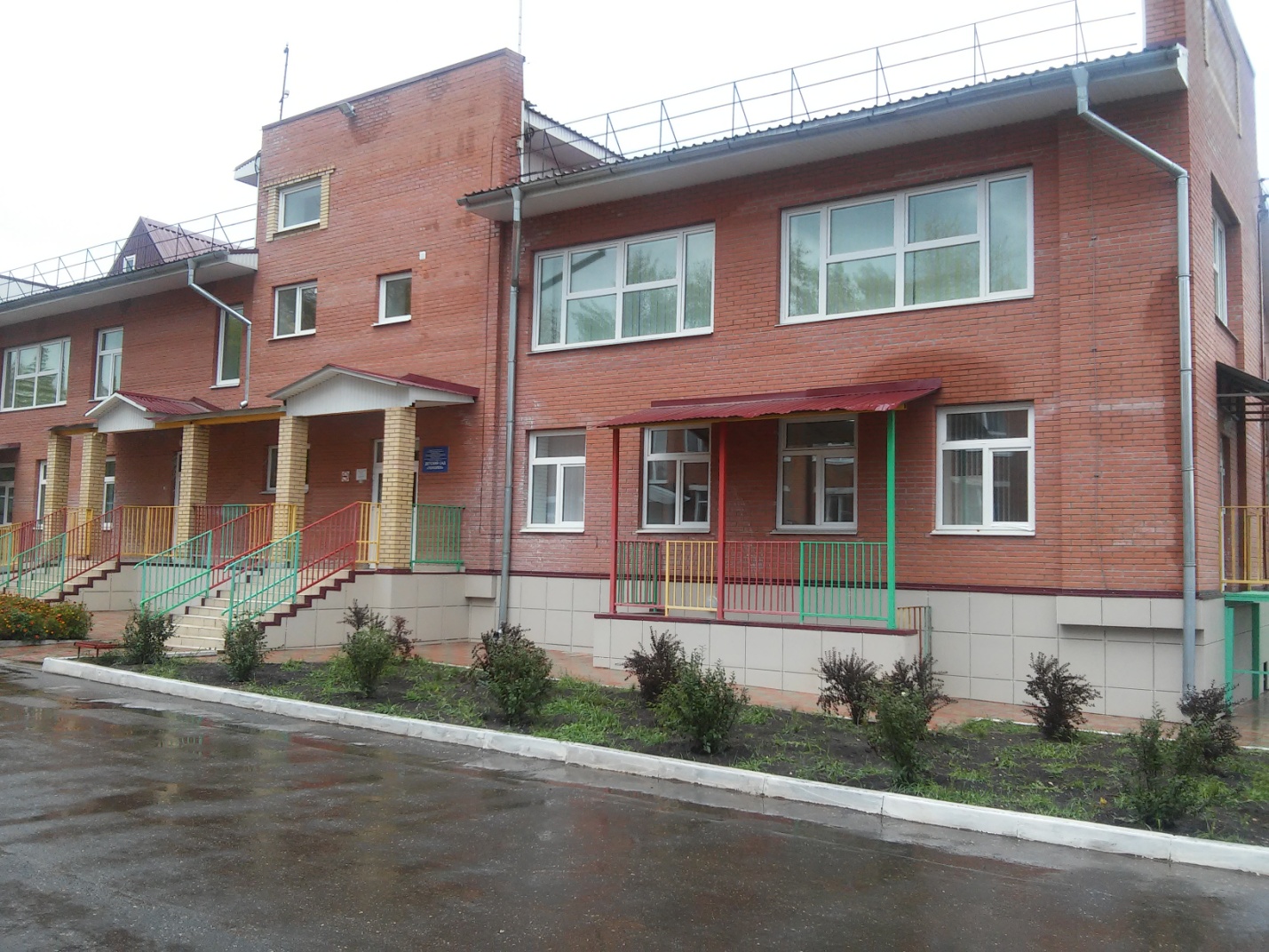 